SPRÁVA ÚČELOVÝCH ZAŘÍZENÍ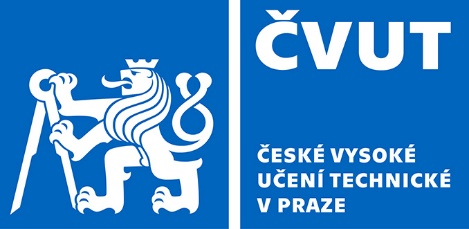 Vaníčkova 315/7160 17 Praha 6SMLOUVA O DÍLOč. smlouvy 9119000153(dále jen „smlouva“)uzavřená podle § 1746 odst. 2 zákona č. 89/2012 Sb., občanský zákoník, v platném znění 
(dále jen „občanský zákoník“) 
Smluvní stranyČeské vysoké učení technické v PrazeSe sídlem: Jugoslávských partyzánů 1580/3, 160 00 Praha 6
IČO: 68407700
DIČ: CZ68407700Organizační součást: Správa účelových zařízení ČVUT v PrazeAdresa: Vaníčkova 315/7, 160 17 Praha 6
Bankovní spojení: xxxxxxxxxxxxxxZastoupená:  xxxxxxx, ředitelem Oprávněná osoba ve věcech technických a investičních: xxxxxxxxxx, vedoucí odboru servisních služeb, tel. xxxxxxxxxxxxOprávněnou osobou Objednatele je ve věcech technických:Jméno: xxxxxxxxxxxtel. xxxxxxxxxxxxx(dále jen „Objednatel“)S+S Stav spol. s.r.o.Se sídlem: Na obci 164, 273 53 HostouńIČO: 26447045DIČ: CZ26447045
Bankovní spojení: xxxxxxxxxxxZapsaná v Obchodním rejstříku u Městského soudu v Praze pod spisovou značkou C, vložka 82821Zastoupená: xxxxxxxxxxxx, jednatelemTel.: xxxxxxxxxxxxxOprávněnou osobou Zhotovitele ve věcech technických:Jméno: xxxxxxxxxxxxE-mail: xxxxxxxxxxxVe věci fakturace:Jméno:  xxxxxxxxxxxxxE-mail: xxxxxxxxxxxxxx (dále jen „Zhotovitel“, souhrnně též „smluvní strany“)	uzavřená podle § 2586 a násl. ve spojení s § 2623 a násl. zákona č. 89/2012 Sb., občanský zákoník, v platném zněníI.Preambule Touto smlouvou se provádí plnění veřejné zakázky malého rozsahu s názvem: „ Rekonstrukce sociálního zázemí Hlávkova kolej“ kterou objednatel provedl v souladu se zákonem č. 134/2016 Sb. o zadávání veřejných zakázek dále jen „ZZVZ“, (dále jen „veřejná zakázka“).II.
Předmět a účel smlouvyPředmětem této smlouvy je odstranění zatékání vody v prostorech sociálního zázemí do stropní konstrukce a následné protékání vody do nižších pater. Zhotovitel provede dílo pro Objednatele spočívající ve stavebních úpravách ve čtyřech sekcích sociálního zázemí (koupelna + WC) na Hlávkově koleji, na adrese Jenštejnská 1966/1, Praha 2 Nové Město, zejména ve vybourání stávající stavební konstrukce, která bude nahrazena novou. Bude provedena nová vyzdívka sprchových koutů, nahrazení stávající hydroizolace za novou včetně dodávky a montáže nových zařizovacích předmětů. Stavební úpravy zahrnují rovněž nové stoupačky a rozvody ZTI, WC v buňkách:128/129, 228/229, 428/429, 528/529 a koupelny v buňkách:126/127, 226/227, 426/427, 526/527.Dílo bude provedeno dle soupisu prací – položkového rozpočtu, který je nedílnou součástí této smlouvy jako Příloha č. 1. Mimo vlastní provedení stavebních prací je součástí díla také:zajištění nezbytných průzkumů nutných pro řádné provádění a dokončení díla;veškeré práce a dodávky související s bezpečnostními opatřeními na ochranu lidí a majetku (zejména osob a vozidel v místech dotčených stavbou);zajištění bezpečnosti práce a ochrany životního prostředí;účinná opatření k zamezení zneužití vnitřních prostor budovy;zajištění zkoušek, atestů a revizí podle ČSN a případných jiných právních nebo technických předpisů, platných a účinných v době předání díla, kterými bude prokázáno dosažení předepsané kvality a předepsaných parametrů díla;zřízení a odstranění zařízení staveniště;převzetí povinností vyplývajících z povolení zvláštního užívání komunikace;odvoz a uložení veškerého demontovaného materiálu na skládku (obdobně se týká vybouraných hmot a stavební suti), včetně poplatku za uskladnění, likvidaci a předepsaných dokladů;uvedení všech povrchů a zařízení dotčených stavbou do původního stavu;úklid staveniště a dotčených prostor do čistého stavu (tzn. ihned po předání dodávky schopno k užívání);zajištění souladu díla s veškerými veřejnoprávními předpisy;             (veškeré výše uvedené souhrnně dále jen „Dílo“). Není-li ve smlouvě výslovně stanoveno jinak, povinnosti Zhotovitele předjímané v článku II. odst. 3, které tvoří součást Díla, je Zhotovitel povinen splnit v rozsahu smluvně předjímaném, příp. zákonem stanoveném, nejpozději do předání Díla.V pochybnostech se má za to, že předmětem Díla jsou veškeré práce a dodávky nutné pro bezchybný provoz, a to bez ohledu na to, zda jsou uvedeny v zadání, a současně i ty práce a dodávky, které v zadání sice obsaženy nejsou, ale s ohledem ke všem souvislostem předmětem Díla být mají a Zhotovitel je měl nebo mohl na základě svých odborných a technických znalostí předpokládat.Zhotovitel potvrzuje, že se v plném rozsahu seznámil s rozsahem a povahou Díla, a že jsou mu známy veškeré technické, kvalitativní a jiné podmínky nezbytné k realizaci Díla a naplnění účelu smlouvy, a že disponuje takovými kapacitami, oprávněními a odbornými znalostmi, které jsou k provedení Díla nezbytné, jedná se tak o Zhotovitele ve smyslu § 5 odst. 1 občanského zákoníku. Zhotovitel se zavazuje provádět Dílo na svůj náklad a své nebezpečí.Veškeré stavební práce, které bude Zhotovitel provádět, proběhnou v budově Objednatele, i včetně stavebních prací, které by mohly ohrozit bezpečnost a zdraví veřejnosti a osob pohybujících se na prostranstvích a v bezprostřední blízkosti stavby. O povaze stavebních prací, tj. jedná-li se o stavební práce, které by mohly ohrozit bezpečnost a zdraví veřejnosti a osob pohybujících se na prostranstvích v areálu a v budově či nikoli, rozhoduje v případě sporu mezi smluvními stranami Objednatel.Veškerá stavební činnost bude Zhotovitelem prováděna po dohodě s Objednavatelem tak, aby docházelo k minimálnímu omezení a zásahům do běžného chodu budově Objednatele.Dílo bude realizováno v budově ve vlastnictví a správě Objednatele na Hlávkově koleji po jednotlivých sekcích/buňkách – koupelna + WC.Účelem smlouvy je využití prostor s ohledem na potřeby stavebníka SUZ ČVUT v Praze. Stavení úpravou dojde k vyřešení hygienicky závadného sociální zázemí a bydlení včetně stavebně technického stavu konstrukcí v budově. Bude zamezeno zatékání vody do nosných konstrukcí a do ostatních prostorů v objektu Hlávkovy koleje. Dílo provedené v rozsahu podle tohoto článku smlouvy bude mít vlastnosti a náležitosti vyplývající z příslušných norem ČSN.III.
Cena dílaCelková cena Díla je tvořena cenou stanovenou na základě nabídky Zhotovitele v Příloze č. 1 Položkový rozpočet, který je nedílnou součástí této smlouvy.Celková cena Díla obsahuje veškeré náklady nutné pro veškeré činnosti spojené s provedením Díla, jeho předáním a převzetím, a je sjednána v rozsahu nabídky Zhotovitele.Celková cena Díla je oběma smluvními stranami sjednána v souladu s § 2 zákona č. 526/1990 Sb., o cenách, ve znění pozdějších předpisů, a je oběma smluvními stranami dohodnuta ve výši: Cena 1 sekce – koupelna + WC:     				 86 949,00 Kč bez DPH				 18 259,29 Kč DPH				105 208,29 Kč včetně DPH	Cena celkem za 4 sekce – koupelna + WC:				347 796,00 Kč bez DPH				  73 037,16 Kč DPH				420 833,16 Kč včetně DPHCelková cena Díla je cena nejvýše přípustná, nepřekročitelná, která může být zvýšena pouze, dojde-li ke změnám sazeb daně z přidané hodnoty.V případě, že v průběhu provádění Díla vyvstane potřeba dodatečných prací, které nebyly obsaženy v položkovém rozpočtu, a jejich potřeba vznikla v důsledku okolností, které Objednatel jednající s náležitou péčí nemohl předvídat, a tyto dodatečné práce jsou nezbytné pro provedení původních stavebních prací, je třeba, aby před případnou realizací/zahájením těchto dodatečných prací byl uzavřen mezi smluvními stranami písemný dodatek, a teprve po jeho podpisu oběma smluvními stranami vzniká Zhotoviteli povinnost tyto dodatečné práce realizovat a současně právo na jejich úhradu.Cena za dodatečné práce bude stanovena následujícím postupem: věcný soupis nezbytných prací vzájemně odsouhlasený osobami oprávněnými, bude Zhotovitelem doplněn o výkaz výměr, jednotkové a celkové ceny a předložen Objednateli ke konečnému odsouhlasení. Jednotkové ceny prací musí korespondovat s cenovou nabídkou - položkovým rozpočtem (Příloha č. 1 této smlouvy).Pokud kalkulace nákladů případných dodatečných prací obsahuje jednotkovou položku, která se nevyskytuje v položkovém rozpočtu (Příloha č. 1. této smlouvy), nesmí být její cena vyšší než aktuální cena stejné jednotkové položky vydané podle cenové soustavy stavebních nákladů dle společnosti ÚRS Praha a.s. nebo RTS a.s. v roce realizace díla.IV.
Termíny a místo plněníZhotovitel zahájí práce na realizaci Díla nejpozději do 5 pracovních dnů od předání staveniště. Staveniště bude předáno nejpozději do 3 dnů ode dne uveřejnění smlouvy ve veřejném  registru smluv (viz dle odst. 2 článku VIII. této smlouvy) vedeném na základě zákona č. 340/2015 Sb. o registru smluv.Dokončení předávacího řízení v případě, že Dílo je bez vad, s výjimkou vad drobných ojediněle se vyskytujících nebo nedodělků, se předpokládá nejpozději do 70 dní od předání staveniště.Zhotovitel řádně dokončí Dílo, včetně provedení zkušebního provozu, a zahájí předávací řízení. Objednatel je povinen dokončit předávací řízení za předpokladu, že dílo bude bez vad, s výjimkou vad drobných ojediněle se vyskytujících nebo nedodělků, do 7 pracovních dnů od dokončení Díla.Podmínkou pro dokončení předávacího řízení je vypracování protokolu o předání díla, který vypracuje Zhotovitel, podepsaného oprávněnou osobou Objednatele s tím, že podpisem oprávněná osoba Objednatele mimo jiné potvrzuje tu skutečnost, že dílo je bez vad, s výjimkou vad drobných ojediněle se vyskytujících.Místem plnění je Hlávkova kolej, Jenštejnská 1966/1, Praha 2 Nové Město.V.
Platební podmínkyObjednatel neposkytne zhotoviteli zálohy.Dílo bude hrazeno postupně na základě daňových dokladů (dále faktur), vystavených Zhotovitelem. Fakturace bude rozdělena na dvě části. První část fakturace proběhne po 50% předaného a převzatého díla a druhá část fakturace proběhne po předání a převzetí celého díla bez vad a nedodělků.Zhotovitel není oprávněn vystavit fakturu dříve, než dojde k protokolárnímu předání a převzetí díla bez připomínek, tj. i bez drobných vad a nedodělků, odsouhlasenému oběma smluvními stranami. Splatnost faktury je stanovena 30 kalendářních dnů ode dne jejího obdržení. Součástí každé faktury musí být protokol o převzetí jednotlivé části Díla podepsaný oprávněným zástupcem Objednatele, kterým se potvrzuje, že Dílo je bez vad včetně vad drobných ojediněle se vyskytujících. Úhrada ceny díla bude provedena dle dílčí fakturace. Jednotlivé dílčí faktury budou vystaveny po dokončení stavebních úprav jednotlivých sprchových koutů. Celkem budou vystaveny dvě faktury po dvou sekcích.Faktura Zhotovitele musí formou a obsahem odpovídat zákonu č. 563/1991 Sb., o účetnictví a zákonu č. 235/2004 Sb., o dani z přidané hodnoty (zejména § 29), oba v platném a účinném znění, a musí minimálně obsahovat:
identifikace smlouvy, podle které byla vystavena, tedy její číslooznačení účetního dokladuidentifikační údaje objednateleidentifikační údaje zhotovitele včetně DIČpopis obsahu účetního dokladudatum vystavenídatum uskutečnění zdanitelného plněnívýši ceny bez daně z přidané hodnoty celkemsazbu (y) daněvýši daně celkem zaokrouhlenou dle příslušných předpisůcenu celkem včetně DPHpodpis oprávněné osoby zhotovitelepřílohy - soupis provedených prací, dokumentací skutečného stavu a vyhotovené revizní zprávy a jejich ceny, schválené technickým dozorem Objednatele a podepsaný oprávněnou osobou Objednateleu faktury předjímané v článku V. odst. 3 písm. protokol o převzetí Díla, podepsaný oprávněným zástupcem Objednatele.Bez kteréhokoliv z výše uvedených údajů je faktura pro účely této smlouvy neplatná. Nebude-li faktura obsahovat stanovené náležitosti nebo bude-li vystavena na cenu odlišnou od ceny odsouhlasené Objednatelem, je Objednatel oprávněn fakturu vrátit k přepracování. V tomto případě neplatí původní lhůta splatnosti, ale lhůta splatnosti běží znovu ode dne doručení nově vystavené faktury.Peněžitý závazek je splněn dnem odepsání z účtu objednatele.VI.
Majetkové sankce a smluvní pokutyPokud Zhotovitel bude v prodlení s předáním jednotlivých částí díla ve smyslu článku IV. odst. 2, tj. ve smyslu dokončení předávacího řízení, nebo se zahájením prací na Díle, je povinen zaplatit objednateli smluvní pokutu ve výši 500,- Kč za každý i započatý den prodlení. Právo na náhradu škody tím není dotčeno.Pokud Zhotovitel neodstraní vadu uplatněnou Objednatelem v rámci reklamační lhůty ve lhůtě stanovené v článku XI. odst. 6 je povinen zaplatit smluvní pokutu ve výši 500,- Kč za každou uplatněnou vadu, a to za každý i započatý den prodlení.V případě, že Objednatel bude v prodlení se zaplacením faktury Zhotovitele, zaplatí zhotoviteli úrok z prodlení ve výši 0,01% z fakturované částky za každý i započatý den prodlení.Za porušení povinností dle článku XI. odst. 1 je Zhotovitel povinen uhradit objednateli smluvní pokutu ve výši 5000,- Kč.Uplatněním smluvní pokuty podle předchozích i následujících bodů tohoto článku není dotčen nárok Objednatele na náhradu škody v plné výši, způsobené mu porušením povinnosti Zhotovitele, na niž se smluvní pokuta vztahuje.Smluvní pokuta je splatná do 10 kalendářních dnů poté, co bude písemná výzva Objednatele v tomto směru Zhotoviteli doručena.Pokud Zhotovitel neodstraní drobnou ojediněle se vyskytující vadu nebo nedodělek ve lhůtě smluvně předjímané v článku X. odst. 3 je Zhotovitel povinen zaplatit Objednateli smluvní pokutu ve výši 500,- za každý i započatý den prodlení.V případě nedodržení kvalitativních parametrů prací, použitých materiálů nebo dodávek uvedených v položkovém rozpočtu (cenové nabídce) Zhotovitele, je Zhotovitel povinen zaplatit Objednateli smluvní pokutu ve výši 3000,- Kč za každý jednotlivý případ. Zaplacením smluvní pokuty není Zhotovitel zbaven povinnosti odstranit případné závady nebo použít materiál a dodat zboží v odpovídající kvalitě, případně není jakkoliv dotčena odpovědnost náhrady škody.Pokud Zhotovitel poruší povinnosti předjímané v článku VIII. odst. 6 až 8 této smlouvy, je Zhotovitel povinen zaplatit Objednateli smluvní pokutu ve výši 500,- Kč za každé jednotlivé porušení.Pokud Zhotovitel bude v prodlení s předáním staveniště ve smyslu porušení lhůty smluvně předjímané v článku VIII. odst. 9 této smlouvy, je povinen zaplatit Objednateli smluvní pokutu ve výši 2000,- Kč za každý i započatý den prodlení.Pokud Zhotovitel poruší povinnost předjímanou v článku IX. odst. 4 této smlouvy, je Zhotovitel povinen zaplatit Objednateli smluvní pokutu ve výši 1000,- Kč.Pokud Zhotovitel poruší jakoukoliv povinnost předjímanou v článku XIII. této smlouvy, je povinen zaplatit Objednateli smluvní pokutu ve výši 1000,- Kč za každé jednotlivé porušení.Objednatel stanovuje, že není dotčen nárok Objednatele na náhradu škody v plné výši, způsobené mu porušením povinnosti Zhotovitele vyplývající z jakéhokoli ustanovení smlouvy, i když se na ní smluvní pokuta nevztahuje.Veškerá výše uvedená ustanovení článku VI. jsou aplikovatelná na Zhotovitele i v případě, že porušení povinností smluvního charakteru byla způsobena jednáním (činností) poddodavatele.VII.
Stavební deníkZhotovitel je povinen vést ode dne převzetí staveniště o pracích, které provádí Stavební deník, do kterého je povinen zapisovat všechny skutečnosti rozhodné pro plnění smlouvy. Zejména je povinen zapisovat údaje o časovém postupu prací, jejich jakosti, zdůvodnění odchylek prováděných prací od Projektové dokumentace apod. Povinnost vést stavební deník končí dnem převzetí Díla (tj. dnem oboustranného podpisu závěrečného protokolu o převzetí Díla, potvrzujícího, že dílo je bez vad či nedodělků, včetně vad drobných ojediněle se vyskytujících).Ve Stavebním deníku musí být mimo jiné uvedeny následující základní údaje:název, sídlo, IČ (příp. DIČ) zhotovitele včetně jmenného seznamu osob oprávněných za Zhotovitele provádět zápisy do Stavebního deníku s uvedením jejich kontaktů a podpisového vzoru;název, sídlo, IČ Objednatele včetně jmenného seznamu osob oprávněných za Objednatele provádět zápisy do Stavebního deníku s uvedením jejich kontaktů a podpisového vzoru;název, sídlo, IČ (příp. DIČ) zpracovatele Projektové dokumentace;seznam dokumentace stavby včetně veškerých změn a doplňků;seznam dokladů a úředních opatření týkajících se stavby.Zápisy do Stavebního deníku provádí Zhotovitel formou denních záznamů. Veškeré okolnosti rozhodné pro plnění Díla musí být učiněny Zhotovitelem v ten den, kdy nastaly.Zápisy do Stavebního deníku jsou prováděny v originále a ve dvou kopiích Originály zápisů je Zhotovitel povinen předat Objednateli po převzetí Díla. První kopii obdrží Zhotovitel.Do Stavebního deníku zapisuje Zhotovitel veškeré skutečnosti rozhodné pro provádění Díla. Zejména je povinen zapisovat údaje o:stavu staveniště, počtu zaměstnanců a nasazení strojů a dopravních prostředků, klimatické podmínky;časovém postupu prací;kontrole jakosti provedených prací;opatřeních učiněných v souladu s předpisy bezpečnosti a ochrany zdraví;opatřeních učiněných v souladu s předpisy požární ochrany a ochrany životního prostředí;událostech nebo překážkách majících vliv na provádění Díla.a druhou kopii Objednatel.Nesouhlasí-li Zhotovitel se zápisem, který učinil Objednatel nebo jím pověřený zástupce, případně technický dozor stanovený Objednatelem do Stavebního deníku, musí k tomuto zápisu připojit svoje stanovisko nejpozději do tří pracovních dnů, jinak se má za to, že se zápisem souhlasí. Objednatel, jím pověřený zástupce nebo technický dozor mají oprávnění provádět i další zápisy.Stavební deník musí být přístupný kdykoliv v průběhu pracovní doby Zhotovitele, tj. od 7:00 do 17:30 oprávněným osobám Objednatele, případně jiným osobám oprávněným do stavebního deníku zapisovat.Objednatel, jím pověřený zástupce nebo technický dozor je oprávněn vyjadřovat se k zápisům ve Stavebním deníku, učiněných Zhotovitelem, nejpozději do pěti pracovních dnů po jejich zapsání.Zápisy ve Stavebním deníku se nepovažují za změnu smlouvy, ale mohou sloužit jako podklad pro vypracování příslušných dodatků doplňků a změn smlouvy.VIII.
StaveništěStaveništěm se pro účely této smlouvy rozumí budova Hlávkovy koleje, Jenštejnská 1966/1,Praha 2 - Nové Město.Objednatel je povinen protokolárně předat Zhotoviteli Staveniště do 3 pracovních dní od uveřejnění smlouvy v registru smluv.Při předání Staveniště budou Zhotoviteli předány přípojné body energií a médií 
(el. energie voda) v rámci stávající budovy. Zhotovitel se zavazuje tato média hospodárně využívat.Zhotovitel vyhotoví o předání a převzetí staveniště písemný zápis do Stavebního deníku.Veškerá potřebná povolení k užívání veřejných ploch, případně komunikací, zajišťuje Zhotovitel a nese veškeré případné poplatky. Tyto náklady jsou součástí celkové ceny Díla.Zhotovitel je povinen na své náklady udržovat na převzatém staveništi pořádek a čistotu a je povinen odstraňovat odpady a nečistoty vzniklé jeho činností.Zhotovitel je povinen na své náklady průběžně zabezpečovat odstranění případného znečistění přilehlých komunikací.Zhotovitel je povinen průběžně ze Staveniště odstraňovat všechny druhy odpadů, stavební suti a nepotřebného materiálu. Zhotovitel je rovněž povinen zabezpečit, aby odpad vzniklý z jeho činnosti nebo stavební materiál nebyl umísťován mimo Staveniště.Vyklizení Staveniště je Zhotovitel povinen provést předávacím protokolem nejpozději do 15 kalendářních dnů ode dne předání dokončeného Díla.Provozní i výrobní zařízení Staveniště zabezpečuje Zhotovitel. Náklady na vybudování, zprovoznění, údržbu, likvidaci odpadů a vyklizení zařízení Staveniště jsou zahrnuty v celkové ceně Díla.IX.
Provádění dílaZhotovitel je povinen provést Dílo na svůj náklad a na své nebezpečí ve sjednané době. Objednatel je povinen řádně a včas provedené Dílo převzít.Zhotovitel provede práce v rozsahu dle článku II. této smlouvy, zakončené nejpozději do 70 dnů od předání staveniště. Zhotovitel se zavazuje provést Dílo vlastním jménem a na vlastní odpovědnost, za podmínek stanovených touto smlouvou a její přílohou.Zhotovitel garantuje, že provedené Dílo bude splňovat veškeré právní a bezpečnostní normy v rozsahu uvedeném v zákoně č.  183/2006 Sb., stavební zákon, v platném znění, a předpisech prováděcích a souvisejících včetně předpisů zajišťujících ochranu životního prostředí, řídit se zejména zákonem č. 309/2006 Sb., o zajištění dalších podmínek bezpečnosti a ochrany zdraví při práci, nařízením vlády č. 361/2007 Sb., kterým se stanoví podmínky ochrany zdraví při práci a č. 591/2006 Sb., o bližších minimálních požadavcích na bezpečnost a ochranu zdraví při práci na staveništích, vyhláškou ČÚBP č. 48/1982 Sb., kterou se stanoví základní požadavky k zajištění bezpečnosti práce a technických zařízení v platném znění a vyhláškou ČÚBP.Zhotovitel je povinen dodržet harmonogram postupu prací provádění Díla, který předá Objednateli v den předání staveniště. Harmonogram bude udržovaný během postupu prací v aktuálním stavu. Harmonogram začíná termínem předání a převzetí staveniště a končí termínem předání Díla ve smyslu dokončení předávacího řízení. V tomto harmonogramu musí být uvedeny základní druhy prací a u nich uveden předpokládaný termín realizace. V harmonogramu musí být uvedeny také termíny stavební připravenosti pro zahájení prací poddodávek.Při provádění Díla postupuje Zhotovitel samostatně s vynaložením náležité odborné péče a je povinen dodržovat veškeré příslušné ČSN, EN případně jiné normy a bezpečnostní předpisy, veškeré zákony a jejich prováděcí vyhlášky a všechny další právní předpisy, které se týkají jeho činnosti. Zhotovitel se zároveň zavazuje Dílo provádět dle Projektové dokumentace, respektovat veškeré pokyny Objednatele a stavebního dozoru, týkající se realizace předmětného díla a upozorňující na možné porušování smluvních povinností Zhotovitele.Pokud porušením těchto předpisů vznikne jakákoliv škoda, nese veškeré vzniklé náklady Zhotovitel.Věci, které jsou potřebné k provedení Díla je povinen opatřit Zhotovitel, pokud v této smlouvě není výslovně uvedeno, že je opatří Objednatel.Objednatel je oprávněn kdykoliv kontrolovat provádění Díla. Zjistí-li Objednatel, že zhotovitel provádí Dílo v rozporu se svými povinnostmi, je Objednatel oprávněn dožadovat se toho, aby Zhotovitel odstranil na své náklady vady vzniklé vadným prováděním a Dílo prováděl řádným způsobem. Jestliže Zhotovitel Díla tak neučiní ani ve lhůtě mu k tomu poskytnuté Objednatelem, je Objednatel oprávněn odstoupit od smlouvy.Zhotovitel je povinen upozornit Objednatele bez zbytečného odkladu na nevhodnou povahu věcí převzatých od Objednatele nebo pokynů daných mu Objednatelem k provedení Díla, jestliže Zhotovitel mohl tuto nevhodnost zjistit při vynaložení odborné péče.Zhotovitel v plné míře zodpovídá za bezpečnost a ochranu zdraví všech osob v prostoru staveniště a zabezpečí jejich vybavení ochrannými pracovními pomůckami. Dále se Zhotovitel zavazuje dodržovat hygienické či případné jiné předpisy související s realizací díla.Veškeré odborné práce musí vykonávat zaměstnanci Zhotovitele nebo jeho poddodavatelů, mající příslušnou kvalifikaci oprávnění. Doklad o kvalifikaci pracovníků je zhotovitel na požádání Objednatele povinen doložit. Plní-li Zhotovitel prostřednictvím poddodavatelů, odpovídá Zhotovitel, jako by plnil sám Zhotovitel.12.  Pokud činností Zhotovitele dojde ke způsobení škody Objednateli nebo třetím osobám, je Zhotovitel povinen bez zbytečného odkladu tuto škodu odstranit, a není-li to možné, tak finančně uhradit. Veškeré náklady s tím spojené nese Zhotovitel. X.
Předání díla, dokončení předávacího řízení a převzetí dílaZhotovitel je povinen písemně oznámit Objednateli nejpozději 4 pracovní dny předem termín, kdy bude Dílo připraveno k předání, a kdy tak bude zahájeno předávací řízení. Objednatel je pak povinen nejpozději do 2 pracovních dnů od termínu stanoveného pro zahájení přejímacího řízení ukončit nebo písemně informovat Zhotovitele o té skutečnosti, že předávací řízení nemůže být ukončeno, včetně důvodů jeho neukončení.Zhotovitel je povinen připravit a doložit u přejímacího řízení zejména tyto doklady:doklady o shodě – použité materiály;zápisy a osvědčení; potvrzení o likvidaci odpadu, případně škodlivého, zdraví nebezpečného, nebo závadného odpadu; stavební deník – originál;zápisy a výsledky o prověření prací a konstrukcí zakrytých v průběhu prací;protokoly o provedených zkouškách /systému/, provedení revizí, předepsaných měření (radon);seznam strojů a zařízení, které jsou součástí díla;provozní a zkušební řády.   Bez výše uvedených dokladů není možné dokončení předávacího řízení. O průběhu předávacího řízení pořídí Zhotovitel protokol o předání Díla, ve kterém se mimo jiné uvede i soupis vad a nedodělků, včetně vad drobných, ojediněle se vyskytujících. Pokud Objednatel odmítá ukončit předávací řízení, je povinen uvést do zápisu svoje důvody. Objednatel je oprávněn odmítnout ukončení předávacího řízení za předpokladu, že Dílo je s vadami nebo nedodělky s výjimkou vad drobných, ojediněle se vyskytujících. V případě, že Dílo v rámci předávacího řízení je bez vad, nebo má pouze vady drobné ojediněle se vyskytující, předávací řízení je ukončeno a o této skutečnosti bude proveden zápis v protokole o předání Díla podepsaný oběma smluvními stranami. Protokol o předání díla bude vyhotoven ve dvou výtiscích, po jednom pro každou smluvní stranu. Předávací protokol bude obsahovat seznam vad drobných, ojediněle se vyskytujících nebo nedodělků. Současně s tím Objednatel stanoví Zhotoviteli v protokole o předání Díla závaznou lhůtu pro odstranění vad drobných ojediněle se vyskytujících nebo nedodělků.V případě, že nebude dokončeno předávací řízení v intencích stanovených v článku IV. odst. 3, včetně lhůty zde stanovené, Zhotovitel je v prodlení s dokončením předávacího řízení.Dílo je převzato, neobsahuje-li jakékoliv vady, včetně vad drobných, ojediněle se vyskytujících. O této skutečnosti smluvní strany sepíší protokol o převzetí díla. Na průběh řízení mezi smluvními stranami, jehož předmětem je převzetí Díla, bude obdobně aplikován článku IV. této smlouvy, včetně totožné lhůty v tomto článku uvedené.XI.
Ujednání o povinnosti mlčenlivosti a zárukaZhotovitel se zavazuje během plnění této smlouvy o Dílo (zhotovování předmětu Díla) i po ukončení této smlouvy o Dílo (tj. po jeho převzetí Díla) zachovávat mlčenlivost o všech skutečnostech, o kterých se dozví od Objednatele v souvislosti s plněním této smlouvy o Dílo (se zhotovením Díla).Zhotovitel odpovídá za vady, jež má Dílo v době jeho předání. Za vady díla, na něž se vztahuje záruka za jakost, odpovídá Zhotovitel v rozsahu této záruky.Zhotovitel poskytuje záruku na celé Dílo v délce 60 měsíců od převzetí Díla. Objednatel je oprávněn vady písemně reklamovat u Zhotovitele kdykoliv v průběhu záruční lhůty. Proti reklamaci Objednatele není Zhotovitel oprávněn uplatnit námitku, že Objednatel nesplnil včas svoji povinnost oznámit vady Díla.V reklamaci musí být vady popsány a uvedeno, jak se projevují. Dále v reklamaci Objednatel uvede, jakým způsobem požaduje sjednat nápravu. Objednatel je oprávněn:požadovat odstranění vady dodáním náhradního plnění (u vad materiálů, technologických celků apod.);požadovat odstranění vady opravou, je-li vada opravitelná;požadovat přiměřenou slevu ze sjednané ceny;odstoupit od smlouvy v případě, jedná-li se o vadu neopravitelnou.Objednatel je oprávněn vybrat si ze způsobů nabízených výše. Objednatel je oprávněn písemně uplatňovat reklamace u Zhotovitele na adresu uvedenou v Protokole o předání díla, v případě havárie e-mailem nebo telefonicky na adresy nebo mobilní čísla uvedené v Protokole o předání díla. Vady je povinen Zhotovitel odstranit nejpozději do 30 kalendářních dnů ode dne uplatnění reklamace Objednatelem, pokud se Smluvní strany nedohodnou jinak. V případě havárie je povinen Zhotovitel odstranit vadu nejpozději do 24 hodin ode dne uplatnění reklamace Objednatelem. Objednatel je oprávněn posoudit v jakém režimu bude prováděna reklamace, tj. jedná-li se o havárii nebo standardní vadu díla. Provedenou opravu vady je Zhotovitel povinen písemně předat Objednateli formou předávacího protokolu. Vada je odstraněna podepsáním Objednatelem předávacího protokolu. Zhotovitel neodpovídá za vady vzniklé v důsledku nedodržení předaných návodů k obsluze či nedodržováním obvyklých způsobů užívání a za závady vzniklé v důsledku běžného opotřebení. Záruka za jakost díla zaniká rovněž v případě, že Objednatel provedl změny nebo úpravy bez vědomí a souhlasu Zhotovitele. Pokud Zhotovitel neodstraní oprávněnou reklamaci ve lhůtě ve smlouvě stanovené, je Objednatel oprávněn tuto odstranit třetí osobou, a to na náklady Zhotovitele, aniž by byla navíc dotčena smluvní pokuta, která vznikla Zhotoviteli v souvislosti s prodlením s odstraněním vady.Reklamaci lze uplatnit nejpozději do posledního dne záruční lhůty, přičemž i reklamace odeslaná Objednatelem v poslední den záruční lhůty, se považuje za včas uplatněnou.Zhotovitel je povinen vadu odstranit, a to i v případě, že reklamaci neuznal. Náklady na odstranění reklamované vady nese Zhotovitel.O odstranění reklamované vady sepíše Zhotovitel protokol, ve kterém Objednatel buď potvrdí odstranění vady, nebo uvede důvody, pro které odmítá opravu převzít. Veškeré takto vzniklé náklady, včetně případné smluvní pokuty uhradí Objednateli Zhotovitel nejpozději do 15 pracovních dnů ode dne obdržení výzvy k zaplacení.Záruční doba neběží po dobu, kterou objednatel nemohl předmět Díla užívat pro vady Díla, za které Zhotovitel odpovídá.XII.
Vlastnické právo a nebezpečí škodyVlastníkem zhotovovaného Díla je od počátku Objednatel.Veškeré náklady vzniklé v souvislosti s odstraněním škody na díle nese Zhotovitel a tyto náklady nemají vliv na sjednanou celkovou cenu díla.XIII.
PojištěníZhotovitel prohlašuje, že ke dni podpisu smlouvy má sjednané pojištění pokrývající: dílo jako takové, včetně materiálu a zařízení určených k zabudování do díla, přitom sjednané pojistné plnění musí být dostatečné k tomu, aby dílo mohlo být v případě jakéhokoli poškození opraveno nebo znovu zhotoveno nutné zařízení staveniště a ostatní prostředky Zhotovitele umístěné na staveništi v rozsahu dostatečném úplnému nahrazení těchto prostředků na staveništi vzájemnou odpovědnost Objednatele i Zhotovitele tak, aby Objednatel i Zhotovitel mohli vystupovat vůči pojišťovně jako samotní pojištěnci.V ostatním se vztahy z pojistného plně řídí příslušnými ustanoveními zákona č. 37/2004 Sb., o pojistné smlouvě, ve znění pozdějších předpisů. S tím, že pojistné plnění může vzniknout při provádění Díla nebo v souvislosti s prováděním Díla dle smlouvy, bude udržovat na své náklady, a to minimálně v úhrnné výši pojistného plnění ve výši 100% ceny díla Kč minimálně po dobu dvou let od převzetí Díla. Na žádost Objednatele je Zhotovitel povinen kdykoli v průběhu trvání smlouvy předložit kopie aktuálních pojistných smluv.Zhotovitel je povinen řádně platit pojistné tak, aby pojistná smlouva či smlouvy sjednané dle smlouvy či v souvislosti s ní byly platné a účinné po celou dobu účinnosti smlouvy a v přiměřeném rozsahu i po jejím ukončení. V případě, že dojde ke změně pojistné smlouvy, je Zhotovitel povinen o této skutečnosti neprodleně informovat Objednatele.Zhotovitel nesmí uskutečnit jakékoliv kroky, které by mohly znemožnit Objednateli obdržet ochranu vyplývající z jakékoliv pojistné smlouvy Zhotovitele, nebo které by mohly být na škodu Objednatele při předkládání nároků na odškodnění v souvislosti se vzniklými ztrátami na majetku, poškozeními majetku či poraněním osob. Toto smluvní ustanovení nezbavuje Zhotovitele odpovědnosti v případě hrubého zanedbání nebo úmyslného konání ze strany Zhotovitele či jeho zaměstnanců.XIV.
Změna smlouvy a odstoupení od smlouvyNastanou-li u některé ze smluvních stran skutečnosti, bránící řádnému plnění této smlouvy, je povinna to ihned bez zbytečného odkladu oznámit druhé smluvní straně a vyvolat jednání zástupců oprávněných k podpisu smlouvy. Výše uvedeným ustanovením nejsou jakkoliv dotčena práva druhé smluvní strany vyplývající z této smlouvy na náhradu škody, sankce či odstoupení od smlouvy.Chce-li některá ze smluvních stran od této smlouvy odstoupit na základě ujednání z této smlouvy vyplývajících, je povinna svoje odstoupení písemně doporučenou poštovní zásilkou oznámit druhé smluvní straně s uvedením termínu, ke kterému od smlouvy odstupuje. V odstoupení musí být dále uveden důvod, pro který strana od smlouvy odstupuje a přesná citace toho bodu smlouvy, který ji k takovému kroku opravňuje.Objednatel je oprávněn odstoupit od smlouvy:v případě, že probíhá insolvenční řízení proti majetku Zhotovitele, v němž bylo vydáno rozhodnutí o úpadku nebo insolvenční návrh byl zamítnut proto, že majetek Zhotovitele nepostačuje k úhradě nákladů insolvenčního řízení, nebo byl konkurs zrušen proto, že majetek Zhotovitele byl zcela nepostačující; Zhotovitel vstoupí do likvidace,v případě podstatného porušení této smlouvy Zhotovitelem, zejména v případě prodlení s dokončením předávacího řízení Díla delším než 30 kalendářních dnů,neoprávněného zastavení či přerušení prací na Díle na dobu delší než 15 kalendářních dnů,porušení smluvní povinnosti dle této smlouvy, které nebude odstraněno ani v dostatečné přiměřené lhůtě 14 kalendářních dnů,v případech stanovených občanským zákoníkem nebo,v dalších případech výslovně stanovených v této smlouvě.Odstoupí-li některá ze smluvních stran od této smlouvy na základě ujednání z této smlouvy vyplývajících, pak povinnosti obou smluvních stran jsou následující:Zhotovitel provede soupis všech provedených prací v požadované kvalitě a v rozsahu, které lze bez dalšího použít k pokračování následných prací s jiným Zhotovitelem – Zhotovitel tak provede soupis provedených prací Objednatele, které mají pro Zhotovitele význam ve smyslu § 2004 občanského zákoníku. V případě sporu mezi smluvními stranami ohledně rozsahu doposud provedených prací majících pro Objednatele význam, rozhoduje o skutečném rozsahu stavební dozor určený pro toto Dílo;Zhotovitel provede finanční vyčíslení veškerých provedených prací majících pro Objednatele význam a zpracuje „dílčí konečnou fakturu“;Zhotovitel vyzve Objednatele k „dílčímu předání díla“ a Objednatel je povinen do tří pracovních dnů od obdržení této výzvy zahájit „dílčí přejímací řízení“;po dílčím předání provedených prací v požadované kvalitě sjednají obě smluvní strany písemnou dohodu řešící doposud sporné či nejasné aspekty jejich vzájemných vztahů v souvislosti s ukončením platnosti smlouvy;Zhotovitel odveze veškerý svůj nezabudovaný materiál, pokud se strany nedohodnou jinak;Zhotovitel je oprávněn převést svoje práva a povinnosti z této smlouvy vyplývající na jinou osobu pouze s předchozím písemným souhlasem Objednatele.XV.
Závěrečná ustanoveníVztahy výslovně neupravené touto smlouvou se řídí občanským zákoníkem.Smluvní strany si výslovně sjednávají, že § 564 občanského zákoníku se nepoužije, tzn. měnit nebo doplňovat text smlouvy je možné pouze formou písemných dodatků vzestupně číslovaných podepsaných oběma smluvními stranami. Možnost měnit smlouvu jinou formou smluvní strany vylučují. Současně s tím se smluvní strany výslovně dohodly na vyloučení § 2605 odst. 2, § 2618 a § 2629 odst. 1 občanského zákoníku.Jakýkoliv spor vzniklý z této smlouvy bude rozhodnut k tomu věcně příslušným soudem, přičemž soudem místně příslušným k rozhodnutí bude na základě dohody smluvních stran soud určený podle sídla Objednatele.Zhotovitel tímto prohlašuje, že v době uzavření smlouvy není vůči němu vedeno řízení dle zákona č. 182/2006 Sb., o úpadku a způsobech jeho řešení ( insolvenční zákon), ve znění pozdějších předpisů, a zavazuje se Objednatele bezodkladně informovat o všech skutečnostech o hrozícím úpadku, popř. o prohlášení úpadku jeho společnosti. Objednatel může v případě prohlášení konkurzu na majetek Zhotovitele od smlouvy odstoupit.Obě smluvní strany prohlašují, že došlo k dohodě o celém rozsahu této smlouvy.Tato smlouva je vyhotovena ve 3 stejnopisech, každý s platností originálu, objednatel obdrží dva a zhotovitel jeden. Obě smluvní strany prohlašují, že se seznámily s celým textem smlouvy včetně jejich příloh a s celým obsahem smlouvy souhlasí. Současně prohlašují, že tato smlouva nebyla sjednána v tísni ani za jinak jednostranně nevýhodných podmínek.Smlouva, včetně nedílných příloh, nabývá platnosti dnem podpisu obou smluvních stran a účinnosti jejím zveřejněním v registru smluv v souladu se zákonem č. 340/2015 Sb., o registru smluv.Nedílnou součástí smlouvy je tato příloha:Příloha č. 1 – Položkový rozpočet V Praze dne 26. 6. 2019                                                 V Praze dne 26. 6. 2019 ………………………………                                           ……………………………….Objednatel:S + S STAV,xxxxxxxxxxxxxxxxxxxxxředitel SÚZ ČVUT v Prazejednatel